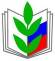 ПРОФСОЮЗ РАБОТНИКОВ НАРОДНОГО ОБРАЗОВАНИЯ И НАУКИ РОССИЙСКОЙ ФЕДЕРАЦИИ(ОБЩЕРОССИЙСКИЙ ПРОФСОЮЗ ОБРАЗОВАНИЯ)Ивдельская городская организация Профсоюза МАОУ СОШ №3 г.Ивделя п.ПолуночноеОТЧЕТоб итогах отчетно-выборного профсоюзного собранияпервичной профсоюзной организацииДата проведения собрания: « 20 »  июня  2017 г.1.Кол-во членов Профсоюза, состоящих на учете  28 чел.2.Кол-во членов Профсоюза, учувствовавших в работе собрания  21 чел., из них выступило 4 чел.3.Внесено предложений 4 .4.Работа профсоюзного комитета признана:удовлетворительнойнеудовлетворительной5.В состав профсоюзного комитета избрано 28 чел.6.В состав контрольно-ревизионной комиссии избрано 4 чел.7.Председателем первичной профсоюзной организации избранаРудакова Наталья Александровна , социальный педагог  сроком до 2019 года.8.Председателем контрольно-ревизионной комиссии избранаЗавьялова Татьяна Александровна, педагог-библиотекарь сроком до 2019 года.Председатель первичнойпрофсоюзной организации                                             Н.А.Рудакова  М.П.